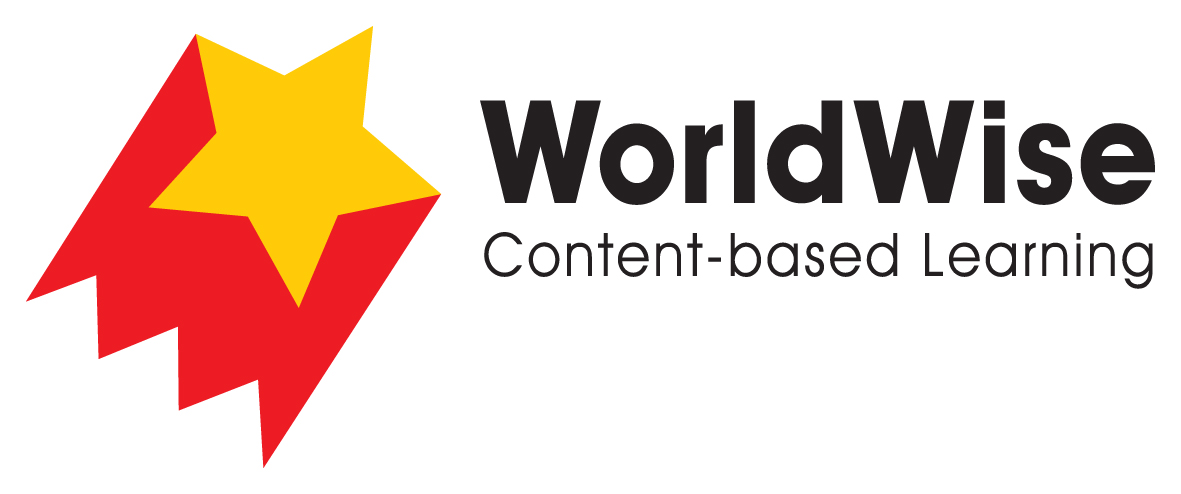 Grade 5 – Investigations							Arctic PeoplePart 3 - Record data

Find a way of recording your information that will allow you to see any pattern 
in this data.




Once completed make sure you save this fileIñupiat PeopleTraditional LifestyleModern Times General information about this Arctic Region- climate, features, wildlife  Food and huntingTools and technology ShelterTransportHeating and lightClothingEducation Arts and craftsCultural/recreational activities Type of work and tradeInfluence of climate change